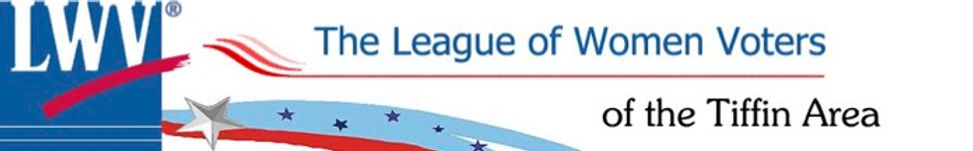 The League of Women Voters is a nonpartisan organization that works on issues of concern to its members and the public, while neither supporting nor opposing candidates or political parties.  Tiffin’s League provides regular programming on issues of local and wider interest.  It hosts the Candidates’ Night, produces The Voter’s Guide for general elections, provides access to an Officials Directory, and encourages voter registration.  Please consider joining our organization.  The annual dues for first-year members are $33 and cover July 1 -June 30.  When you join the Tiffin Area LWV you also become a member of the national and Ohio Leagues, and will receive their communications about the issues they study, including education.  Donations made to our local, state, or national organizations are separate contributions and are not applied to our local dues.  For further information on the League of Women Voters of the Tiffin Area go to our web page at http://www.lwvoftiffin.org and friend us on Facebook .Thank you and I look forward to greeting you as a new member of the Tiffin Area LWV! Nancy Rubenstein, MembershipLEAGUE OF WOMEN VOTERS OF THE TIFFIN AREAMEMBERSHIP DUES July 1 – June 30NEW MEMBERSPlease write your check for $33.00 to League of Women Voters, Tiffin Area.Mail your payment to League of Women Voters of the Tiffin Area, PO Box 174, Tiffin, OH 44883NAME:  __________________________________________________________________________________E-MAIL: __________________________________________________________________________________PREFERRED PHONE: Cell: ______________________ or Home: _____________________________________ADDRESS:________________________________________________________________________________INTERESTSCandidates Night: ____     Community Outreach: ____     Government Meeting Observer: ____	          Historian: ____     Poll Monitor: ____    Public Relations: ____   Speakers Bureau: ____       Study of Policy Issues: _____     Voter Registration: ____     Voters’ Guide: ____     Other Interests:______________________________________________________________________________________________________________